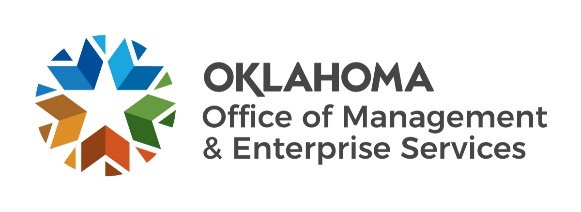 Amendment of SolicitationDate of Issuance:01/11/202201/11/2022Solicitation No.Solicitation No.160000007216000000721600000072Requisition No.16000049121600004912Amendment No.Amendment No.   1   1   1Hour and date specified for receipt of offers is changed:Hour and date specified for receipt of offers is changed:Hour and date specified for receipt of offers is changed: No  Yes, to:01/18/20223:00 PM CST3:00 PM CSTPursuant to OAC 260:115-7-30(d), this document shall serve as official notice of amendment to the solicitation identified above. Such notice is being provided to all suppliers to which the original solicitation was sent. Suppliers submitting bids or quotations shall acknowledge receipt of this solicitation amendment prior to the hour and date specified in the solicitation as follows:(1)  Sign and return a copy of this amendment with the solicitation response being submitted; or,(2)  If the supplier has already submitted a response, this acknowledgement must be signed and returned prior to the solicitation deadline. All amendment acknowledgements submitted separately shall have the solicitation number and bid opening date printed clearly on the front of the envelope.Pursuant to OAC 260:115-7-30(d), this document shall serve as official notice of amendment to the solicitation identified above. Such notice is being provided to all suppliers to which the original solicitation was sent. Suppliers submitting bids or quotations shall acknowledge receipt of this solicitation amendment prior to the hour and date specified in the solicitation as follows:(1)  Sign and return a copy of this amendment with the solicitation response being submitted; or,(2)  If the supplier has already submitted a response, this acknowledgement must be signed and returned prior to the solicitation deadline. All amendment acknowledgements submitted separately shall have the solicitation number and bid opening date printed clearly on the front of the envelope.Pursuant to OAC 260:115-7-30(d), this document shall serve as official notice of amendment to the solicitation identified above. Such notice is being provided to all suppliers to which the original solicitation was sent. Suppliers submitting bids or quotations shall acknowledge receipt of this solicitation amendment prior to the hour and date specified in the solicitation as follows:(1)  Sign and return a copy of this amendment with the solicitation response being submitted; or,(2)  If the supplier has already submitted a response, this acknowledgement must be signed and returned prior to the solicitation deadline. All amendment acknowledgements submitted separately shall have the solicitation number and bid opening date printed clearly on the front of the envelope.Pursuant to OAC 260:115-7-30(d), this document shall serve as official notice of amendment to the solicitation identified above. Such notice is being provided to all suppliers to which the original solicitation was sent. Suppliers submitting bids or quotations shall acknowledge receipt of this solicitation amendment prior to the hour and date specified in the solicitation as follows:(1)  Sign and return a copy of this amendment with the solicitation response being submitted; or,(2)  If the supplier has already submitted a response, this acknowledgement must be signed and returned prior to the solicitation deadline. All amendment acknowledgements submitted separately shall have the solicitation number and bid opening date printed clearly on the front of the envelope.Pursuant to OAC 260:115-7-30(d), this document shall serve as official notice of amendment to the solicitation identified above. Such notice is being provided to all suppliers to which the original solicitation was sent. Suppliers submitting bids or quotations shall acknowledge receipt of this solicitation amendment prior to the hour and date specified in the solicitation as follows:(1)  Sign and return a copy of this amendment with the solicitation response being submitted; or,(2)  If the supplier has already submitted a response, this acknowledgement must be signed and returned prior to the solicitation deadline. All amendment acknowledgements submitted separately shall have the solicitation number and bid opening date printed clearly on the front of the envelope.Pursuant to OAC 260:115-7-30(d), this document shall serve as official notice of amendment to the solicitation identified above. Such notice is being provided to all suppliers to which the original solicitation was sent. Suppliers submitting bids or quotations shall acknowledge receipt of this solicitation amendment prior to the hour and date specified in the solicitation as follows:(1)  Sign and return a copy of this amendment with the solicitation response being submitted; or,(2)  If the supplier has already submitted a response, this acknowledgement must be signed and returned prior to the solicitation deadline. All amendment acknowledgements submitted separately shall have the solicitation number and bid opening date printed clearly on the front of the envelope.Pursuant to OAC 260:115-7-30(d), this document shall serve as official notice of amendment to the solicitation identified above. Such notice is being provided to all suppliers to which the original solicitation was sent. Suppliers submitting bids or quotations shall acknowledge receipt of this solicitation amendment prior to the hour and date specified in the solicitation as follows:(1)  Sign and return a copy of this amendment with the solicitation response being submitted; or,(2)  If the supplier has already submitted a response, this acknowledgement must be signed and returned prior to the solicitation deadline. All amendment acknowledgements submitted separately shall have the solicitation number and bid opening date printed clearly on the front of the envelope.Pursuant to OAC 260:115-7-30(d), this document shall serve as official notice of amendment to the solicitation identified above. Such notice is being provided to all suppliers to which the original solicitation was sent. Suppliers submitting bids or quotations shall acknowledge receipt of this solicitation amendment prior to the hour and date specified in the solicitation as follows:(1)  Sign and return a copy of this amendment with the solicitation response being submitted; or,(2)  If the supplier has already submitted a response, this acknowledgement must be signed and returned prior to the solicitation deadline. All amendment acknowledgements submitted separately shall have the solicitation number and bid opening date printed clearly on the front of the envelope.ISSUED BY and RETURN TO:ISSUED BY and RETURN TO:ISSUED BY and RETURN TO:ISSUED BY and RETURN TO:ISSUED BY and RETURN TO:ISSUED BY and RETURN TO:ISSUED BY and RETURN TO:ISSUED BY and RETURN TO:U.S. Postal Delivery or Personal or Common Carrier Delivery:OMES Central Purchasing
Will Rogers BuildingATTN: Darlene Saltzman2401 N. Lincoln Blvd., Ste. 116Oklahoma City, OK 73105U.S. Postal Delivery or Personal or Common Carrier Delivery:OMES Central Purchasing
Will Rogers BuildingATTN: Darlene Saltzman2401 N. Lincoln Blvd., Ste. 116Oklahoma City, OK 73105Kimberley CoulterKimberley CoulterKimberley CoulterKimberley CoulterKimberley CoulterU.S. Postal Delivery or Personal or Common Carrier Delivery:OMES Central Purchasing
Will Rogers BuildingATTN: Darlene Saltzman2401 N. Lincoln Blvd., Ste. 116Oklahoma City, OK 73105U.S. Postal Delivery or Personal or Common Carrier Delivery:OMES Central Purchasing
Will Rogers BuildingATTN: Darlene Saltzman2401 N. Lincoln Blvd., Ste. 116Oklahoma City, OK 73105Contracting OfficerContracting OfficerContracting OfficerContracting OfficerContracting OfficerU.S. Postal Delivery or Personal or Common Carrier Delivery:OMES Central Purchasing
Will Rogers BuildingATTN: Darlene Saltzman2401 N. Lincoln Blvd., Ste. 116Oklahoma City, OK 73105U.S. Postal Delivery or Personal or Common Carrier Delivery:OMES Central Purchasing
Will Rogers BuildingATTN: Darlene Saltzman2401 N. Lincoln Blvd., Ste. 116Oklahoma City, OK 73105N/AN/AN/AN/AN/AU.S. Postal Delivery or Personal or Common Carrier Delivery:OMES Central Purchasing
Will Rogers BuildingATTN: Darlene Saltzman2401 N. Lincoln Blvd., Ste. 116Oklahoma City, OK 73105U.S. Postal Delivery or Personal or Common Carrier Delivery:OMES Central Purchasing
Will Rogers BuildingATTN: Darlene Saltzman2401 N. Lincoln Blvd., Ste. 116Oklahoma City, OK 73105Phone  NumberPhone  NumberPhone  NumberPhone  NumberPhone  NumberU.S. Postal Delivery or Personal or Common Carrier Delivery:OMES Central Purchasing
Will Rogers BuildingATTN: Darlene Saltzman2401 N. Lincoln Blvd., Ste. 116Oklahoma City, OK 73105U.S. Postal Delivery or Personal or Common Carrier Delivery:OMES Central Purchasing
Will Rogers BuildingATTN: Darlene Saltzman2401 N. Lincoln Blvd., Ste. 116Oklahoma City, OK 73105Kimberley.coulter@omes.ok.govKimberley.coulter@omes.ok.govKimberley.coulter@omes.ok.govKimberley.coulter@omes.ok.govKimberley.coulter@omes.ok.govU.S. Postal Delivery or Personal or Common Carrier Delivery:OMES Central Purchasing
Will Rogers BuildingATTN: Darlene Saltzman2401 N. Lincoln Blvd., Ste. 116Oklahoma City, OK 73105U.S. Postal Delivery or Personal or Common Carrier Delivery:OMES Central Purchasing
Will Rogers BuildingATTN: Darlene Saltzman2401 N. Lincoln Blvd., Ste. 116Oklahoma City, OK 73105E-Mail  AddressE-Mail  AddressE-Mail  AddressE-Mail  AddressE-Mail  AddressDescription of Amendment:Description of Amendment:Description of Amendment:Description of Amendment:Description of Amendment:Description of Amendment:Description of Amendment:Description of Amendment:a. This is to incorporate the following:a. This is to incorporate the following:a. This is to incorporate the following:a. This is to incorporate the following:a. This is to incorporate the following:a. This is to incorporate the following:a. This is to incorporate the following:a. This is to incorporate the following:On behalf of the State of Oklahoma, the Office of Management and Enterprise Services (OMES) gives notice of the following:Bid Closing date has been extended to January 18,2022 On behalf of the State of Oklahoma, the Office of Management and Enterprise Services (OMES) gives notice of the following:Bid Closing date has been extended to January 18,2022 On behalf of the State of Oklahoma, the Office of Management and Enterprise Services (OMES) gives notice of the following:Bid Closing date has been extended to January 18,2022 On behalf of the State of Oklahoma, the Office of Management and Enterprise Services (OMES) gives notice of the following:Bid Closing date has been extended to January 18,2022 On behalf of the State of Oklahoma, the Office of Management and Enterprise Services (OMES) gives notice of the following:Bid Closing date has been extended to January 18,2022 On behalf of the State of Oklahoma, the Office of Management and Enterprise Services (OMES) gives notice of the following:Bid Closing date has been extended to January 18,2022 On behalf of the State of Oklahoma, the Office of Management and Enterprise Services (OMES) gives notice of the following:Bid Closing date has been extended to January 18,2022 On behalf of the State of Oklahoma, the Office of Management and Enterprise Services (OMES) gives notice of the following:Bid Closing date has been extended to January 18,2022 On behalf of the State of Oklahoma, the Office of Management and Enterprise Services (OMES) gives notice of the following:Bid Closing date has been extended to January 18,2022 b. All other terms and conditions remain unchanged.b. All other terms and conditions remain unchanged.b. All other terms and conditions remain unchanged.b. All other terms and conditions remain unchanged.b. All other terms and conditions remain unchanged.Supplier Company Name (PRINT)Supplier Company Name (PRINT)Supplier Company Name (PRINT)DateAuthorized Representative Name (PRINT)TitleAuthorized Representative Signature